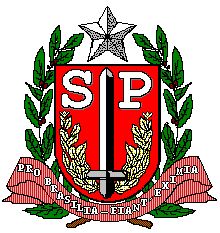 SECRETARIA DE ESTADO DA SAÚDE COORDENADORIA DE RECURSOS HUMANOS COMPLEXO HOSPITALAR PADRE BENTO – GUARULHOS Retificações do D.O. de 22-11-2019. No Processo Seletivo para Preenchimento de Vagas - Curso de Especialização na Área da Saúde - 2020 - Referentes ao Edital de Abertura de Inscrições para o Processo Seletivo, publicado no D.O, Caderno Executivo I, páginas 102 a 104, destinado ao preenchimento de vagas para o Curso de “Especialização Multiprofissional em Assistência Dermatológica”, conforme a seguir: 1. No Capítulo III - Da Inscrição, nos itens: 3.3, Onde se lê: “As inscrições deverão ser realizadas no período de 25-11-2019 a 09-12-2019”, leia-se: “de 25-11-2019 a 13-12-2019”. 3.3.3, Onde se lê: “O candidato que necessitar de prova especial e/ou de condição especial para realizar a prova deverá requerê-la”.., durante o período de 21-11-2019 a 06-12-2019, leia-se: “de 25-11-2019 a 13-12-2019”. 3.9, Onde se lê: “11-12-2019”, leia-se: “17-12-2019”. 2.No Capítulo V - Da Realização das Provas, nos itens: 5.1 1ª Fase - Prova Objetiva 5.1.2, Onde se lê: “Prova com data prevista para o dia 17-12-2019”, leia-se: data prevista para o dia 20-12-2019. 5.2.1, Onde se lê: “o candidato deverá consultar a partir 17-12-2019 o D.O.-SP ”, leia-se: “no dia 28-12-2019”.5.2.2, Onde se lê: “Prova com data prevista para o dia 07-01-2020”, leia-se: “10-01-2020”. 3. No Capítulo VI - Da Pontuação, dos Critérios de Desempate e da Classificação, no item: 6.8, Onde se lê: “os candidatos deverão a partir de 09-01- 2020 verificar publicação no D.O. - SP, leia-se: no dia 15-01-2020. 4. No Capítulo VII - Dos Recursos, nos itens: 7.1.3, Onde se lê: “entre no período de 18-12-2019 e 19-12- 2019 das 9h às 16h, leia-se: 26-12-2019 e 27-12-2019. 7.1.4, Onde se lê: A resposta do recurso interposto será objeto de divulgação...até o dia 20-12-2019”, leia-se: até o dia 03-01-2020. 7.2.3, Onde se lê: “o recurso deverá ser enviado para o e-mail...no período de 09-01-2020 a 10-01-2020, leia-se: no período de “13/01/2020 a 14-01-2020”. 5. No Capítulo VIII - Da Convocação para a Matrícula, nos itens: 8.1, Onde se lê: “a partir de 16-01-2020”, leia-se: “a partir de 21-01-2020”. 8.2, Onde se lê: “para o período de 20-01-2020 a 24-01- 2020”, leia-se: “para o período de 22-01-2020 a 28-01-2020. 8.5.1, Onde se lê: “a partir de 28-01-2020”, leia-se: “a partir de 29-01-2020”. 6. Todos os demais itens e conteúdo descritos no Edital de abertura de inscrições para o Processo Seletivo destinado ao preenchimento de vagas para o Curso de “Especialização Multiprofissional em Assistência Dermatológica” (publicado no Diário Oficial do Estado de São Paulo em 22-11-2019 - Caderno Executivo I, páginas 102 a 104) e não citados neste Adendo e Retificação continuam válidos e vigentes, sendo de inteira responsabilidade do candidato o acompanhamento das instruções sobre este processo de seleção. 7. Todas as instruções especiais que regem este Processo Seletivo serão publicadas pelo site www.imprensaoficial.com. br (D.O.-SP), razão pela qual os candidatos deverão acompanhar sistematicamente esse meio de comunicação, não podendo ser alegada qualquer espécie de desconhecimento. (Publicada novamente por ter saído com incorreções.)